Saint Stanislaus SchoolSaint Stanislaus School  May 2022  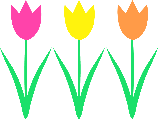   May 2022    May 2022    May 2022    May 2022    May 2022  SunMonMonTueWedThuFriSat12MAP 2-3 ELA2MAP 2-3 ELA34 No MassMAP 6-8 Math5MAP 4-5 Math6 Feast of Saint Stanislaus 7L to JCU7First Reconciliation8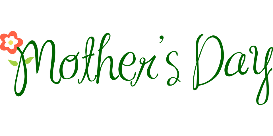 9MAP K-3 Math9MAP K-3 Math10May Crowning 1:30MAP K-3 Read11MassMAP 6-8 Read12MAP 4-5 Read13Good Kids Activity14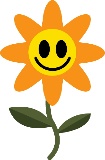 15First Holy Communion16161718Streamer Day Mass19202122232324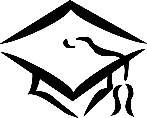 25K Graduation @ 10:008 Graduation 7:002627No Classes2829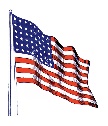 30Memorial’s DayNo Classes30Memorial’s DayNo Classes31Field Day1Mass/AwardsDismiss at 10:30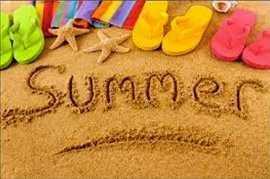 Have a blessed and safe summer!See you in August!